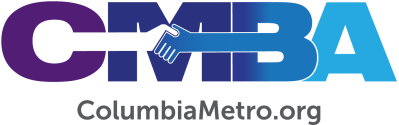 Executive Director Search Committee Accepting ResumesThe Search Committee for the next Executive Director of the Columbia Metro Baptist Association (CMBA) is now accepting resumes. The request comes as the group of five representatives from member churches and two alternates has been meeting for several months following the announcement that current Executive Director George Bullard will retire effective June 30, 2022. The committee is seeking to fill the leadership position for the almost 100-member Family of Churches with an applicant prepared to “mobilize and equip our churches to start and strengthen congregations to serve as vital and vibrant missional communities using our six strategies of Empowering Congregations, Starting Congregations, Strengthening Congregations, Leading Congregations, Impacting Communities, and Enhancing Baptist Collegiate Ministries.”The committee says applicants must have a passion for working with a diverse group of local churches including multi-ethnic and multi-generational congregations, and those located in both urban and rural communities across the Midlands of South Carolina. Interested applicants may send resumes - with references - to Committee Chairman Ryan Dupree at RyanDupree@fbccola.com by January 21, 2022. 